附件1：2020年迎新年师生阳光跑路线图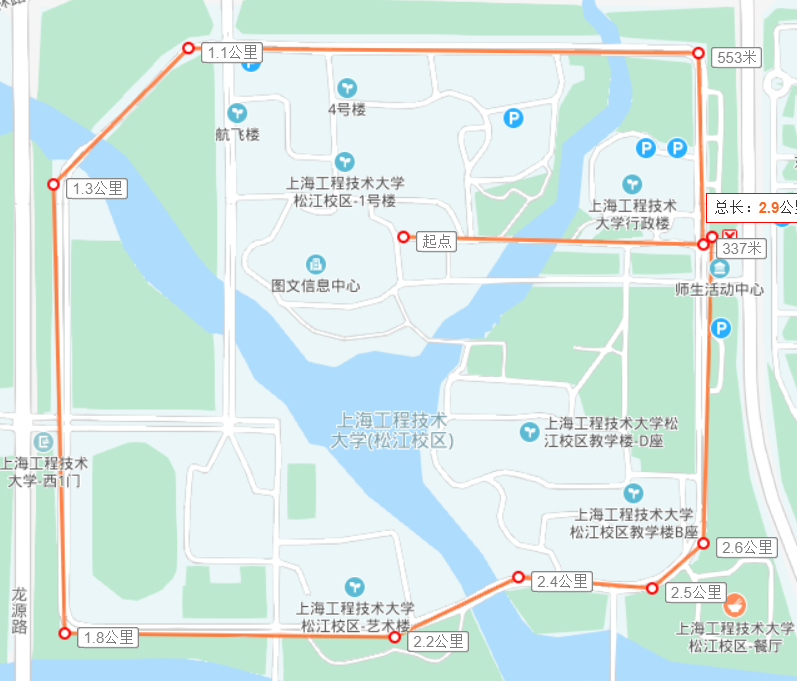 